Красивые стопы в гимнастикеОчень часто на тренировках я или другие тренеры повторяют - "Выпрямляй колени, тяни ноcки"! В гимнастике красивые натянутые стопы –  это очень важно.А ведь практически всегда в таком случае ученик просто на 100% уверен - что и тянет, и выпрямляет. Но по факту - усилия совсем незаметны. ⠀ 
Когда мы "тянем стопу" по сути мы работаем в 2-х направлениях: 
- тянем сам подъем 
- сжимаем все пальчики на стопе, чтобы они визуально продолжали линию подъема. ⠀ 
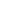 Работа над подъемом это большой комплекс упражнений. Кому-то красивая танцевальная стопа дана от природы, кому-то нужно над этим упорно работать.  ⠀                                         
 Смотрим видео и учимся держать красивые натянутые стопы!